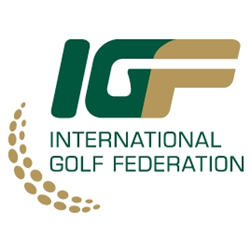 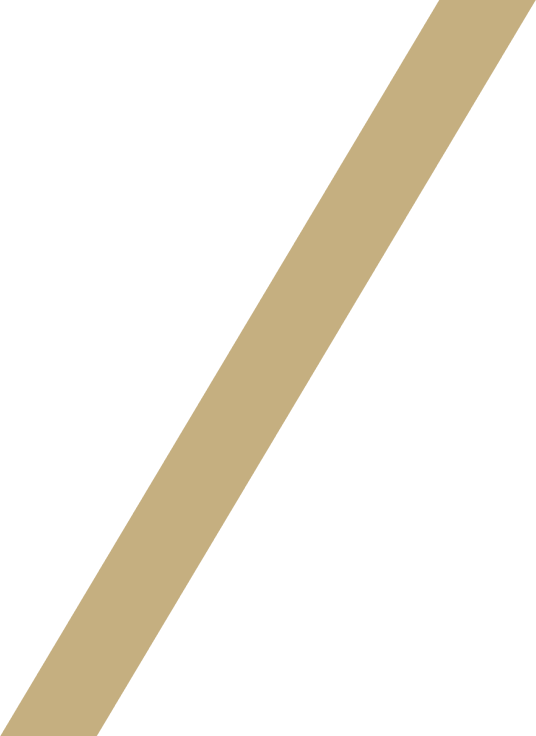 APPLICATION FORM   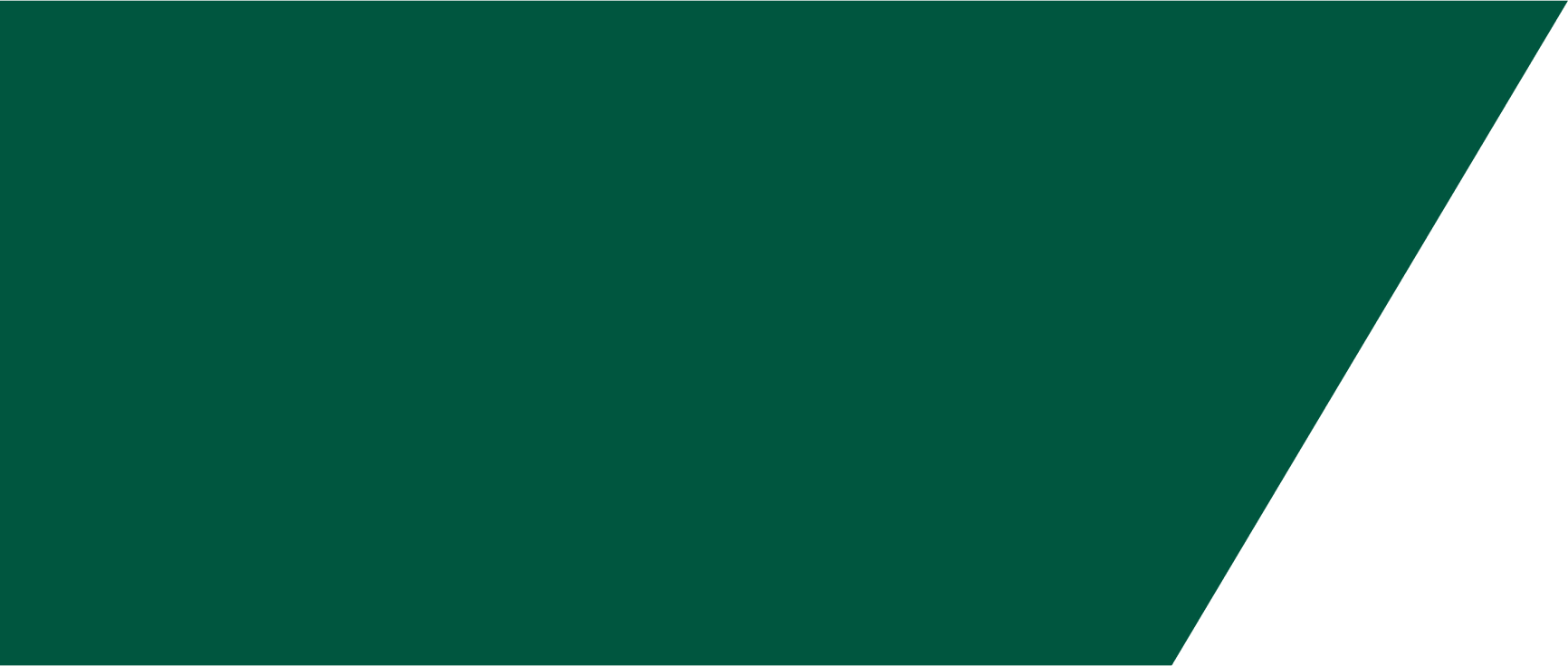 Overview PROCEDURE Interested National Federation Members (NFMs) are asked to fill in the following “Application Form” and return specific documents and specific guarantees to the IGF. Through these applications, National Federations will demonstrate that they have the required elements for staging the World Amateur Team Championships (WATC). Please note that the official language is English. All your candidature documentation must be provided in English. The fact that a country has submitted a bid should not be publicized during the application process. The IGF staff will provide guidance for the timeline of such activities once all bids have been received and the application deadline has passed. Lobbying that occurs too early in the process can be detrimental to the overall fairness of the bidding procedures. TIMELINE OF KEY STEPS WITHIN BIDDING PROCESSAPPLICATION FORM  The application is divided into the following sections: GENERAL INFORMATION  MOTIVATION, CONCEPT AND LEGACY VENUE(S)ACCOMMODATIONPOLITICAL SUPPORT	MEDICAL SERVICES AND ANTI-DOPINGFINANCE TRANSPORT  RESOURCES SECURITY METEOROLOGYEXPERIENCEMEDIA & COMMUNICATIONSSUSTAINABILITYQuestions requiring additional documents or guarantees to be submitted are flagged with the following icon in the questionnaire: 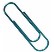 I. 	GENERAL INFORMATION  NATIONAL FEDERATION MEMBER IGF National Federation Member (NFM) name in English: IGF NFM name in country’s native language (if different):  Year NFM founded: NFM years of IGF membership: Years NFM competed in WATC: 	Women: 		Men: Years (if any) NFM has hosted WATC:  Years (if any) NFM has bid to host WATC (list years Championships would have taken place):  Current NFM President: Current NFM President term: Anticipated Successor(s) and term(s): Current Secretary General/Executive Director: NFM affiliations (for example, continental golf associations, National Olympic Committee, etc.):   NFM address: Phone: E-mail: Website: Facebook: Twitter:PROPOSED VENUE(S) Proposed Championships location (city/area):   Languages spoken at proposed location:   II.		MOTIVATION, CONCEPT AND LEGACY DATES OF THE WATC State your proposed dates to host the WATC and specify your reasons. Please note that late September through early November is preferred.  MOTIVATION AND LEGACY What is your principal motivation for hosting the WATC? What do you believe would be the long-term benefits for your federation of bidding for the WATC? What do you believe would be the long-term legacy for your federation of bidding for the WATC? Provide a letter confirming that your Local Organising Committee (LOC) as well as the host courses will not be involved in the organisation of other important national or international events during the WATC or six weeks immediately before or after. 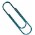 CONCEPT   Provide a map of your city/region showing the: Competition venue(s) Biennial Meeting venueProposed Hotels Airport(s)  Motorways List area attractions (i.e., entertainment, tourism, culture, geography):  III.	VENUE(S) CHAMPIONSHIPS VENUEThe WATC will be held in adjacent weeks, with the Espirito Santo Trophy played first. The bid may consist of one course for both events, or a different course for each event.  Please note using different courses will bring extra preparation and cost. All new courses to be considered must be operational by the time the bid is submitted. For all competition venues, provide written guarantees from all current and future owners which confirms willingness to participate and grant use of venue and control to the LOC.  Submit a scorecard and course(s) planner.Provide overlay design of the course(s) identifying proposed location of key operational areas;Player lockersStarters TentScoring TentPlayer Medical AreaPlayer Physiotherapy AreaMedia CentreBus load zoneIGF OfficeLOC OfficePlayers & Officials Dining Doping Control StationBIENNIAL MEETING VENUEProvide the proposed venue, location and capacity for hosting the IGF Biennial Meeting.   ESPIRITO SANTO TROPHY COURSE EISENHOWER TROPHY COURSE (If different) IV. 	ACCOMMODATION Note: The same hotels should be used for the men’s and women’s event, if possible, unless each Championship is taking place at a separate resort or region. Approximately 300 rooms are needed for the women’s championship and 400 for the Biennial Meeting and men’s championship.All new facilities/hotels to be considered must be operational by the time the bid is submitted. Provide guarantee from hotel(s) stating the willingness to participate, indicating current applicable group rates, approximate expected annual increases, and number of rooms available for the WATC. If necessary, the letter must be translated into English.  Internationally Accepted Star Rating System  Standards listed in the following table represent a simplified version of the internationally accepted star rating system that should be used by Candidate Cities to provide an objective measure of the quality of their accommodation inventory. Room prices typically align with ratings; accommodation with higher ratings charge higher prices, accommodation with lower ratings charge lower prices. Complete the following chart:Describe possibility of offering other accommodations (variety of price ranges):Describe possibility of offering other dining: V. 	POLITICAL SUPPORT GOVERNMENT/CITY SUPPORT AND ENTRY REGULATIONS What is the status of support of the national, regional and local governments for your bid and for the organisation of the WATC in your city/region? 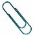 Provide a letter of endorsement for the WATC from the appropriate government authority stating the following: “Name(s) of the duly authorised representative(s) hereby confirm(s) that the government of name of the host country: guarantees that it will take all the necessary measures in order to ensure that the LOC fulfils its obligations completely; and guarantees access to and free movement around the host country for all accredited persons on the basis of a passport (or equivalent document).  Describe the regulation in force in your country regarding immigration and entry visas.Will the government support visa applications for NFMs when visas are required to enter the country? LEGAL ASPECTS What are the legal obstacles, if any, to the organisation of the WATC in your country? Please sign the Championships Agreement and return with the application form. Upon election the IGF will countersign and execute the agreement with the successful Candidate.VI.	MEDICAL SERVICES AND ANTI-DOPING HEALTH SERVICES Give a general outline of the health care system currently in operation in your city and region. Describe your social system for managing medical expenses.Explain the arrangements for foreign nationals visiting your country. Provide the number of hospitals and hospital beds per capita in your city (fill in the table below).  Is there a sport medicine department in these hospitals? Describe the operational procedure of your current emergency services. Describe existing plans for evacuation and assistance in the event of a natural disaster, specifying the chains of command and transfer of responsibilities. If applicable, briefly explain any epidemiological problems, excluding COVID-19, over the last ten years.  Describe the resources in your city, region and country to counter epidemiological risks, and list the organisations responsible for controlling this issue. Give precise details of health and vaccination recommendations or regulations for persons entering your county. DOPING CONTROL Does your country have a National Anti-Doping Organisation (NADO)? What are the laws, or other means, in your country, if any, that combat antidoping in sport? Provide a written confirmation that your NFM’s policies, rules and programmes are in compliance with the WADA code.  Provide a guarantee from the relevant NADO or national authority confirming that the IGF Anti-Doping Code that will be in force will apply upon the occasion of the WATC. Is there a WADA-accredited laboratory in your city or country? Indicate the distance in km and travel time between the existing accredited Laboratory and the venues. Explain the sharing of information between the public authorities and the sport authorities on doping matters. VII.	FINANCE COMMERCIALPlease outline the commercial opportunities (category release for national sponsors, commercial hospitality and licensing opportunities) that your LOC plans to implement. WATC BUDGET Please state how your LOC intends to financially support the competitions (discuss for example, tourism bureau funding, potential sponsors, subsidies, donations etc). Have you obtained any financial commitments from your national, regional and/or local governments? How would your LOC financially support a WATC in addition to the funding measures mentioned above in a. and b.?Provide a project budget. Provide a Certificate of Public Liability Insurance or equivalent thereof in an amount of at least five million US dollars ($5,000,000)VIII.	TRANSPORT AIRPORT Which is the main international airport you intend to use for the WATC? Which other airport(s), if applicable, do you intend to use for the WATC? Will you be able to help arriving teams/delegates through the customs process? 	TRANSPORT CHALLENGES What current and future major transport challenges does your city and region face? TRANSPORT MODES Describe how the teams will be transferred from the airport to the hotels?Describe how the teams will be transferred from the hotels to and from the golf course(s)? DISTANCES AND JOURNEY TIME Complete the following chart: All distances must be given in kilometres All times must be given in minutes and for average journey times by bus IX.	RESOURCES VOLUNTEERS Confirm your ability to provide a minimum of approximately 100 volunteers each week. X.	SECURITY Who will have ultimate responsibility for security during the WATC? What security resources do you plan to provide for the WATC (human resources – public and/or private sector – and technology)? XI.	METEOROLOGY XII.	EXPERIENCE What major international or continental events have been conducted by the National Federation Member (indicate whether for men, women, boys, or girls, if not evident by title of event)? Please indicate the year(s). XIII.	MEDIA & COMMUNICATIONS MEDIA CENTREPlease provide the location and size of the Media Centre.BROADCASTDoes the NFM wish to seek permission from the IGF to obtain broadcast proposals from one or more broadcast entities for a Live Exhibition and/or a Highlight Exhibition of the Championships? If so, please outline the proposal.COMMUNICATIONSPlease outline the Communications strategy to promote the Championships and to attract spectators to the event.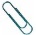 XIV.	SUSTAINABILITYPlease provide your federation’s relevant sustainability policies (e.g., environment, accessibility, community, health & safety, etc.).Detail any working partnerships you have to reach your Sustainability objectives (e.g. GEO etc.).Where applicable, please provide Environmental Impact Studies from previous events. DATEKEY STEP7 March 2022WATC bid information sent to all IGF NFMs1 April 2022Expression of Interest letter is due to the IGF containing the following information:Host cityMain airportHost course(s)Host hotel(s)Proposed Championships dates Provisional financial model 1 May 2022IGF will select the members who are invited to submit full bids17 June 2022WATC Application Form is due from the members who were invited to submit full bids.  The IGF will review the bid for completeness and work with the NFM to satisfy any remaining document requirements.1 August 2022IGF sends Applications Forms and assessments to all IGF NFMs29 August 2022The NFMs will vote on the 2025 WATC site during the 2022 Biennial Meeting. Espirito SantoTrophyWebsiteAddressTotal # of holesType of course(e.g. private, public, resort,combination,etc)Original architectYear openedRenovation architect(s), if anyYear(s) of renovationsDistance and parfrom back tees(specify if yards or meters)Distance and par fromforward tees (specify if yards or meters)Types of grassesProposed course Tees: Fairways: Rough:                        Putting Greens: Collars: Other: Potential alternate siteTees:Fairways:Rough:Putting Greens:Collars:Other:EspiritoSantoTrophyDescription of practice areas (i.e., artificial or natural turf), width of driving range – how many players will it accommodate at one time?, length of driving range – are there restrictions on clubs that can be used?, number and size of practice putting greens, is there a short game practice area?):Description of clubhouse amenities (i.e., size, food & beverage capabilities, meeting room/office space, locker rooms, etc.):List of the major tournaments held at this course (i.e., national or international events) – please include full title, year of event, winner, and winning scoreProposed course Eisenhower TrophyWebsiteAddressTotal # of holesType of course(e.g. private, public, resort,combination,etc)Original architectYear openedRenovation architect(s), if anyYear(s) of renovationsDistance and par from back tees (specify if yards or meters)Distance and par from forward tees (specify if yards or metersTypes of grassesProposed course Tees: Fairways: Rough:                        Putting Greens: Collars: Other: Potential alternate site Tees: Fairways: Rough:                        Putting Greens: Collars: Other: Eisenhower Trophy Description of practice areas (i.e., artificial or natural turf) width of driving range – how many players will it accommodate at one time?, length of driving range – are there restrictions on clubs that can be used?, number and size of practice putting greens, is there a short game practice area?): Description of clubhouse amenities (i.e., size, food & beverage capabilities, meeting room/office space, locker rooms, etc.): List of the major tournaments held at this course (i.e., national or international events – please include full title, year of event, winner, and winning score Proposed course Quality Description 5 Stars Very high standard of comfort and facilities. 4 Stars High standard of comfort and facilities. 3 Stars Very good standard of comfort and facilities. 2 Stars Good standard of comfort and facilities. 1 Star Simple and basic standard of comfort and facilities. Website Address Price per room based on double occupancy (local currency – inclusive of tax & services) Price per room if calculated differently (explain the reason in the ‘General Comments’ column) (local currency – inclusive of tax & services) # of rooms # of stars # of restaurants Other Amenities  General comments  Proposed hotel #1 Current rate: Projected rate for WATC:  Does the price include breakfast?  (tick appropriate box) Yes     ☐ No       ☐ Current rate: Projected rate for WATC: Does the price include breakfast?  (tick appropriate box) Yes     ☐ No       ☐ # of rooms in hotel:  # of rooms that hotel is willing to reserve for competitions (please detail single and double/twin  rooms): Proposed hotel #2 Current rate: Projected rate for WATC:  Does the price include breakfast?  (tick appropriate box) Yes     ☐ No       ☐ Current rate: Projected rate for WATC: Does the price include breakfast?  (tick appropriate box) Yes     ☐ No       ☐ # of rooms in hotel:  # of rooms that hotel is willing to reserve for competitions (please detail single and double/twin rooms):Proposed hotel #3 Current rate: Projected rate for WATC:  Does the price include breakfast?  (tick appropriate box) Yes     ☐ No       ☐ Current rate: Projected rate for WATC: Does the price include breakfast?  (tick appropriate box) Yes     ☐ No       ☐ # of rooms in hotel:  # of rooms that hotel is willing to reserve for competitions (please detail single and double/twin rooms)Hospital name Distance from main hotels Number of beds List of departments by speciality Heavy equipment Distances in km and journey times in minutesMain International AirportMain International AirportProposed Hotel #1Proposed Hotel #1Proposed Hotel #2Proposed Hotel #2Proposed Hotel #3Proposed Hotel #3Proposed Course (Women)  Proposed Course (Women)  Proposed Course, if different(Men)Proposed Course, if different(Men)KmMinsKmMinsKmMinsKmMinsKmMinsKmMinsMain International AirportProposed Hotel #1Proposed Hotel #2Proposed Hotel #3Proposed Course (Women)  Proposed Course, if different(Men)Altitude at proposed venuesTypical weather during proposed datesSunriseSunsetAverage low temperature (Degree Celsius)Average high temperature (Degree Celsius)Average rainfall in proposed month (mm)Percentage chance of thunderstorms in proposed monthPercentage chance of fog in proposed monthGeneral conditions, (e.g., warm, breezy)Average humidity in %Indicate if a time change will occur during championship dates. If so, when? If not, indicate if a time change occurs at another time.Other comments:  Other comments:  